Mod. INV01 (a cura del docente somministratore della prova)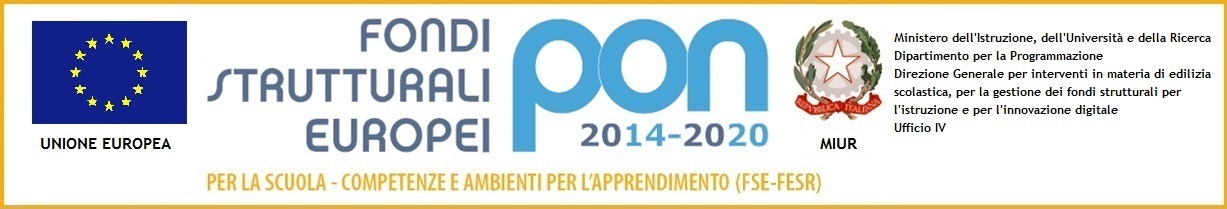 .Report SIMULAZIONE INVALSI A.S. Plesso: 				Classe        sez. Prova di 	Data di somministrazione: Numero di alunni che hanno partecipato alla prova:  su Il/La docente 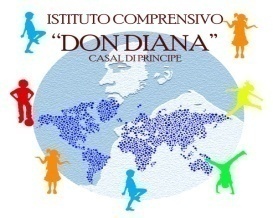 ISTITUTO COMPRENSIVO“Don Diana”Via Cavour,20 – 81033 Casal di Principe (CE)                                                  C.F.90033300618 -Presidenza 081/8162731tel/fax- 081/8921075ceic872001@istruzione.it. ceic872001@pec.istruzione.itDipartimento per la programmazioneDirezione Generale per gli Affari Internazionali  Ufficio IVLivelli raggiunti dagli allievi in base al numero di risposte corrette(indicare il numero di studenti che hanno raggiunto il livello indicato)Livelli raggiunti dagli allievi in base al numero di risposte corrette(indicare il numero di studenti che hanno raggiunto il livello indicato)Livelli raggiunti dagli allievi in base al numero di risposte corrette(indicare il numero di studenti che hanno raggiunto il livello indicato)Livelli raggiunti dagli allievi in base al numero di risposte corrette(indicare il numero di studenti che hanno raggiunto il livello indicato)Livelli raggiunti dagli allievi in base al numero di risposte corrette(indicare il numero di studenti che hanno raggiunto il livello indicato)Livello 1Livello 2Livello 3Livello 4Livello 5 